6th Grade Keyboarding:Progressive Grading ScaleMrs. Jesionowski 2013-14Weekly Time Tests 25 points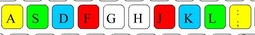 Keyboarding Scale 1	     (Weeks 1-2)GWAM 		PTS./2520 & up =	A+	=2519=	A   	=2418=	A   	=2417=	A   	=2416=	A-  	=2315=	B+	=2214=	B+	=2213=	B	=2112=	B	=2111=	B-	=2110=	C+	=2009=	C	=1908=	C-	=1907=	D+	=1806=	D	=1705=	D-	=16Keyboarding Scale 3	   (Weeks 6-8)GWAM 		PTS./2526 &up =	A+	=2525=	A   	=2424=	A   	=2423=	A   	=2422=	A-  	=2321=	B+	=2220=	B	=2219=	B	=2118=	B	=2117=	C+	=2016=	C	=2015=	C	=1914=	C-	=1913=	D+	=1812=	D	=1711=	D-	=17  10=	D-	=16Keyboarding Scale 2        (Weeks 3-5)GWAM 		PTS./2522 & up=	A+	=2521=	A   	=2420=	A   	=2419=	A   	=2418=	A-  	=2317=	B+	=2216=	B+	=2215=	B	=2114=	B	=2113=	B-	=2112=	C+	=2011=	C	=1910=	C-	=1909=	D+	=1808=	D	=1707=	D-	=16Keyboarding Scale 4              (Final)GWAM 		PTS./2530& up =	A+	=2529=	A   	=2428=	A   	=2427=	A   	=2426=	A-  	=2325=	B+	=2224=	B	=2223=	B	=2122=	B-	=2121=	C+	=2020=	C	=2019=	C	=1918=	C-	=1917=	D+	=1816=	D	=1715=	D	=1714=	D-	=16